桃園市104年度數位世代的翻轉教育博覽會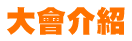 為了推廣桃園市科技教育的應用，本次博覽會邀請桃園市104年推動資訊科技融入教學創新應用團隊分享其在教學現場的創新應用，透過案例研討與展示，整合各項教育資源與資訊，激發教師多元、創意、可行之教學主題。本次博覽會將重要教育施政方向與成果呈現給本市各級學校，藉由「數位創客教學團隊」、以及「創新科技應用團隊」聯合成果發表，展現學校推動歷程，同時串聯教育科技產業面相關整合服務，邀請具有前瞻性之科技產業展示如何與智慧校園密切整合，作為日後跨場域協同合作推動方向之基石，以情境營造展現「三合作三學習」的具體趨勢發展，帶動學校從「教」翻轉到「學」，創新學校教育，全面提升學生的學習成效。壹、依據：一、桃園市103-105年度資訊教育三年計畫。二、桃園市104年度推動資訊融入教學學習社群教師團隊暨成果研討計畫。貳、目的：一、組織資訊融入教學學習社群教師團隊，發展資訊融入教學模式，推動資訊融入教學活動。二、結合各校優質化均等數位教育環境之各項資訊設備，活化資訊領域教學效能。三、推廣自造者運動之精神，引導校園發展創新教學，並運用各項數位科技機具，開發在地特色創客課程。四、辦理資訊融入教學相關之教學活動，輔導其他學校推行資訊融入教學。五、彙整各校推動資訊融入教學之素材及網路學習資源，協助教師進行資訊融入教學之活動。參、參加對象：預計100名，本市所屬學校對於創新科技融入教學有興趣之校長、教務主任、資訊組長及教師等100名。肆、執行策略：一、落實計畫甄選、訪視、瞭解需求與困難，提供相關資源協助改善，協助學校發展資訊融入教學活動。二、辦理資訊融入教學績優學校推動經驗成果發表，提供有意願申請資訊學習社群學校之發展參考。三、透過展覽的展現型式與成果凸顯，並藉由成果冊分享教學經驗，協助提昇教師專業知能、改進教學，促進學校深入瞭解科技教育執行成果。伍、報名方式：    一、上午場次：頒獎典禮、研討會及聯展，請至教師研習系統，http://s.tyc.edu.tw/9q3kq。    二、下午場次：參觀聯展及3D列印研習，請至教師研習系統，http://s.tyc.edu.tw/5pmfy。三、下午場次：參觀聯展及Makerblock研習，請至教師研習系統，http://s.tyc.edu.tw/9jyqt。陸、指導單位：教育部。柒、主辦單位：桃園市政府教育局資訊及國際教育科。捌、承辦單位：桃園市大業國小。玖、協辦單位：萬能科技大學。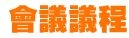 ※會議議程若有更動，以活動網站最新公告為準。一、聯絡窗口　　桃園市大業國民小學　楊秀全主任　　電話：03-3337771-102 　　Email：shooow.tw@gmail.com二、注意事項(一)敬請各單位惠予所屬人員公假登記出席參加。(二)為響應環保，請與會人員自行攜帶環保杯，議程若有更動，以活動網站最新公告為準。桃園市104年度數位世代的翻轉教育博覽會成果彙整編製暨成果展示活動規劃書一、宗旨：藉由成果展示來提升學生對科技教育發展的認知，促進學校深入瞭解科技教育執行成果。 二、時間：104年12月23日(三)9:00開始三、展示地點：如場地圖四、規劃項目：(一)教學成果聯展：經由展覽的包裝與成果凸顯，以及各式各樣的宣傳，促進學校深入瞭解科技教育執行成果。1.數位創客:南門國小(張文宏老師)、新明國中(Maker-劉之聖老師)、建國國中(Maker-陳韋邑老師)、建國國小(Maker-鄭永峻老師)、桃園國小(Maker-林育沖主任)、大竹國小(S4A黃子彥主任)、楊明國小(智高-潘乾芳主任)、新坡國小(智高-楊皓晟老師)、內壢國小(scratch得獎-范素琴)、大業國小(scratch得獎-蔡兆琛)。2.創新科技:中興國小(行動學習學校)、大埔國小(行動學習學校)、楓樹國小(行動學習學校)、潛龍國小(補救教學張雅惠老師)、內壢國小(數位學習夥伴-邱明義老師)、中山國小(國際教育泰迪熊-杜永泰主任)、石門國小(智慧教室-陳芳雅老師)、瑞塘國小(蘇惠敏老師)、大業國小(創新資訊團隊計畫-蔡兆琛老師)、大溪高中(創新資訊團隊計畫-巫昶昕老師)、成功國小(創新資訊團隊計畫-黃詠順老師)、員樹林國小(創新資訊團隊計畫-趙忠庸老師)、建德國小(創新資訊團隊計畫-蘇吉禾老師) 仁和國小(創新資訊團隊計畫-林裕峯主任)、、瑞塘國小(創新資訊團隊計畫-蘇惠敏老師)、仁善國小(創新資訊團隊計畫-陳靜宜老師)、新明國小(創新資訊團隊計畫-林佳徵老師)。 (二)前瞻產業聯展  (三)學校推動創新科技教育成果彙編：1.藉由成果冊分享教學經驗，協助提昇教師專業知能、改進教學。2.將前述之教學成果攤位資料以及104年桃園市推動資訊融入教學學習社群教師團隊成果彙編成冊。場地配置圖主場館:新世紀資訊大樓2樓新世紀資訊大樓二樓S203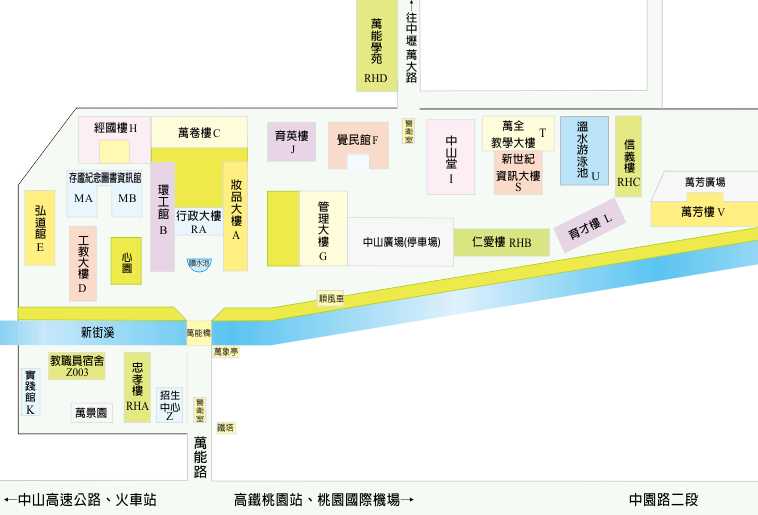 ㄧ樓入口動線圖新世紀資訊大樓(S棟) 一樓平面圖二樓主頒獎典禮暨研討會會場位置圖新世紀資訊大樓(S棟) 二樓平面圖七樓下午3DMaker研習位置圖新世紀資訊大樓(S棟) 七樓平面圖桃園市104年度數位世代的翻轉教育博覽會徵稿計畫一、 依據(一) 桃園市104年度推動資訊融入教學學習社群教師團隊暨成果研討計畫。(二) 教育部104年「資訊科技融入教學創新應用團隊」選拔活動實施計畫。二、 目的(一) 建立「自造者導入教學與學習模式」，並規劃可行學習環境與模式。(二) 藉由研討會及論文發表等方式提供教師觀摩、研究、學習、分享、交流之機會，分享行動學習教學教法、發展創新雲端應用及平臺服務，並展現本市行動學習與雲端應用服務之相關研究與教學成果。(三)鼓勵教師發揮創意，設計科技議題融入教學方案。三、 辦理單位(一) 指導單位：教育部(二) 主辦單位：桃園市政府教育局(三) 協辦單位：桃園大業國小四、徵稿主題(一)從「數位學習」到「數位製造」(二)自造者導入教學與學習模式(三) Arduino與Scratch教學(四)其他科技教育相關議題導入教學五、參加對象：各國中、小教學團隊，教學團隊（三至六人，可跨校組成）共同設計產出。六、投稿說明(一)依據學校現行採用之教科書之單元教學設計，適當科技教育議題，設計實際可行之教案，並於課堂實施過，且能直接或經修正建議後，作為宣導與推廣的教學資源。所有檔案皆須以創用CC「姓名標示-非商業性-相同方式分享(3.0版臺灣)」標示授權。(二)呈現方式： 1.方案文本—以中文稿件為主，教學設計內容10頁為限(不含報名表)，內容應包含下列六部份：(1)方案簡介及主題名稱。(2)教學模式。(3)教學活動設計與歷程(需註明對應課綱能力指標)：敘述融入教學活動之進行過程、對應之課程綱要能力指標、相關學習評量標準制訂過程或評量內容編製等。(4)與現有資訊設備及數位資源整合程度(須標示資料來源)。(5)成效評估：以學生的學習歷程或學習成長的成效評估，探討實施後之成效，檢附照片及相關成果檔案（如學生學習單、作業等）。(6)團隊運作模式與歷程：包括教師專業社群共同備課運作過程、活動實施後之問題與討論，建議與改進。(二)採用線上投稿方式，請於截稿日期(12/3)前將論文電子檔以e-mail(shooow.tw@gmail.com)方式寄送至大業國小楊秀全主任，論文格式請遵循APA格式。稿件採雙向匿名審查，以中文投稿為主，10頁為限（包含摘要、圖表、參考文獻、附錄等），字體大小為12pt；字元間距為固定行高；行距為20pt；邊界範圍上下左右各為2cm(不符合上述規定者，酌予扣分)。(三)凡被接受之論文將收錄於大會論文集中出版，且至少需有一位作者至本研討會中報告論文。七、重要時程(一)論文投稿截止日：104年12月3日（星期四）(需上傳完整稿件)(二)審查結果公告日：104年12月11日（星期五）(三)研討會辦理日期：104年12月23日（星期三）八、 博覽會參加對象：預計150名(行動學習試辦學校、會議邀請之專家學者、資訊融入領域教學教師團隊、行動專科教室團隊。九、會議地點：未定十、徵稿獎勵(一)大會當天將選出口頭及學術海報類別之「優秀論文」及「張貼論文」。「優秀論文」：各若干名（視整體論文品質，或可從缺，由全體審稿委員決議之）。(二)優秀論文給予著作積分0.5分（視論文品質而定，獎項得以從缺）。論文經錄取後，至少須有一位作者報名出席研討會及發表論文。張貼論文給予著作積分0.1分。著作積分皆由所有成員平均。(三)被接受之摘要稿件全文，主辦單位將以學術研究、非營利目的之前提，收錄於光碟及研討會大會手冊。---------------------------------------------------------------------------------一、聯絡窗口　　桃園市大業國民小學　楊秀全主任　　電話：03-3337771-102　　Email：shooow.tw@gmail.com桃園市104年度數位世代的翻轉教育博覽會徵稿報名表桃園市104年度數位世代的翻轉教育博覽會徵稿教學設計內容桃園市104年度數位世代的翻轉教育博覽會徵稿著作財產權讓與同意書暨著作財產權受讓人創用CC授權同意書一、著作財產權之讓與本人(下稱甲方)同意因參與「桃園市104年度數位世代的翻轉教育博覽會徵稿」甄選而創作之著作，其著作財產權均無償讓與教育部國民及學前教育署，並保證作品內容未侵犯任何第三人之權利，否則應就乙方因行使上述受讓之著作財產權，而生之損害或損失(包括但不限於律師或訴訟費用)負賠償責任。二、創用CC授權之同意乙方同意將上述受讓自甲方之著作，以創用CC「姓名標示－非商業性－相同方式分享」臺灣3.0版對不特定之公眾授權；乙方仍保有受讓自甲方之著作財產權，但同意授權予不特定之公眾以重製、散布、編輯、改作、公開口述、公開播送、公開上映、公開演出、公開傳輸、公開展示之方式利用該著作，惟利用人除非事先得到乙方之同意，皆需依下列條件利用：姓名標示：利用人需依著作人指定之方式標示著作人之姓名非商業性：利用人不得為商業目的而利用本著作相同方式分享：若利用人改變、轉變或改作本著作，當散布該衍生著作時，利用人需採用與本著作相同或類似的授權條款創用 CC 「姓名標示 ─ 非商業性─ 相同方式分享 」 3.0版臺灣授權條款詳見：http://creativecommons.org/licenses/by-nc-sa/3.0/tw/legalcode 甲  方：	                （簽名或蓋章）                （簽名或蓋章）                （簽名或蓋章）乙  方：桃園縣政府教育局中 華 民 國 104年11月 日時間議程議程主講人08:20~08:50報到報到大業國小團隊08:50~09:00長官致詞長官致詞教育局 高安邦局長09:00~0910104年桃園市推動資訊融入教學學習社群教師團隊頒獎典禮 104年桃園市推動資訊融入教學學習社群教師團隊頒獎典禮 教育局 高安邦局長09:10~09:30數位世代的翻轉教育-引言數位世代的翻轉教育-引言09:30~10:30場次A:數位學習教學團隊議題1-建德國小：E起來減壓-資訊科技於情緒教育之運用場次A:數位學習教學團隊議題1-建德國小：E起來減壓-資訊科技於情緒教育之運用建德國小：蘇吉禾09:30~10:30議題2-新明國小：智慧i桃園國語未來教室議題2-新明國小：智慧i桃園國語未來教室新明國小：林佳徵09:30~10:30場次B:創新科技應用團隊議題1-仁和國小：iMath Self-Learning Channel愛數學自學頻道場次B:創新科技應用團隊議題1-仁和國小：iMath Self-Learning Channel愛數學自學頻道仁和國小：林裕峯09:30~10:30議題2-成功國小：小學生、大視界議題2-成功國小：小學生、大視界成功國小：黃詠順10:30~11:00中場參觀-學校聯展參觀中場參觀-學校聯展參觀中場參觀-學校聯展參觀11:00~12:00場次A:數位學習教學團隊議題1-仁善國小：科學探究E起來場次A:數位學習教學團隊議題1-仁善國小：科學探究E起來仁善國小：陳靜宜11:00~12:00議題2-員樹林國小：E化校園十景在教師雲端-大家都「繪導演」議題2-員樹林國小：E化校園十景在教師雲端-大家都「繪導演」員樹林國小：趙忠庸11:00~12:00場次B:創新科技應用團隊議題1-瑞塘國小：Cosplay我掉進課本裡了場次B:創新科技應用團隊議題1-瑞塘國小：Cosplay我掉進課本裡了瑞塘國小：蘇惠敏11:00~12:00議題2-大溪高中：高中物化課堂結合虛擬情境遊戲之翻轉教學議題2-大溪高中：高中物化課堂結合虛擬情境遊戲之翻轉教學大溪高中：巫昶昕12:00~12:30綜合座談綜合座談綜合座談12:30~13:30午餐-學校聯展參觀午餐-學校聯展參觀午餐-學校聯展參觀13:30~16:003D Maker列印設計體驗課程場次A:3D列印國航科技/單志隆13:30~16:003D Maker列印設計體驗課程場次B:Makerblock萬能科技大學/江義淵助理教授邁克兄弟科技/陳彥任組別：□             國中                      □              國小組別：□             國中                      □              國小組別：□             國中                      □              國小組別：□             國中                      □              國小組別：□             國中                      □              國小組別：□             國中                      □              國小主題名稱： 主題名稱： 主題名稱： 主題名稱： 主題名稱： 主題名稱： 團隊成員團隊成員團隊成員團隊成員團隊成員團隊成員學　校學　校學校電話教  師身分證字號職稱手機E-mail123456方案簡介：(以下12號字，行距為固定行高20點，500字內)方案簡介：(以下12號字，行距為固定行高20點，500字內)方案簡介：(以下12號字，行距為固定行高20點，500字內)方案簡介：(以下12號字，行距為固定行高20點，500字內)方案簡介：(以下12號字，行距為固定行高20點，500字內)方案簡介：(以下12號字，行距為固定行高20點，500字內)主題名稱： 內容說明：簡介。教學模式。教學活動設計與歷程(需註明對應課綱能力指標)。與現有資訊設備及數位資源整合程度(須標示資料來源)。成效評估。團隊運作模式與歷程。